6th UF/FL-ASPRS Joint LiDAR Workshop16 November 2018Presented  by:Florida Region – ASPRSUniversity of Florida – Geomatics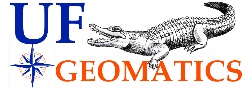 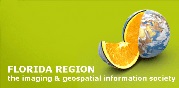 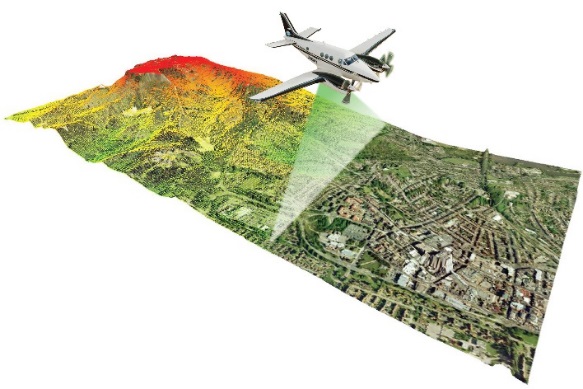 and our Sponsors:GOLD SPONSORS			SILVER SPONSORS	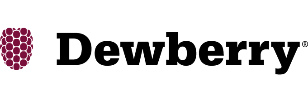 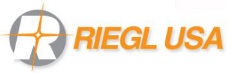 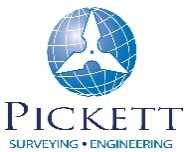 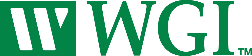 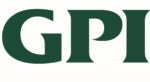 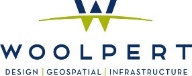 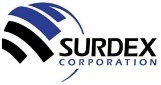 PROGRAMAM SESSION 1:  Welcome and Agency Updates	08:30- Arrivals and Sign-in08:45- Welcome & ASPRS Business – Al Karlin09:00- Peninsula LiDAR Program – Dewberry: (Keith Patterson/Elisa MacPherson)	09:20- Coastal Mapping Program – USGS: Cheryl Hapke	09:40- State Plane Revision – Rick Pryce (FSMS)	10:00- UAV Briefing – USACE/SAJ – (Victor Wilhelm) 10:30 - COFFEE BREAK – 11:00AM SESSION 2:  Research Presentations 11:00 – Full Motion Video in QGIS – Eric Andelin (Wantman Group)11:20 – Terrestrial and UAV LiDAR – Lori Collins (University of South Florida)11:40 – USVI SfM Bathymetry – C. Wayne Wright (USGS/NASA)12:00 – UAS-based Shoreline Monitoring – Sudhagar Nagarajan (Florida Atlantic University)12:20 – Lunch Break – 13:20PM SESSION 3:  UF/Geomatics Workshop13:20 – UAV LiDAR Applications in Tropical Ecosystems – Eben North Broadbent13:40 – Applications of Uncertainty (TPU) – Ben Wilkinson14:00 – UAS Applications to Improve Interdisciplinary Research – Adam Benjamin14:20 - COFFEE BREAK – 14:40PM SESSION 4: Technical Workshop14:40 – Drone LiDAR Accuracy Considerations – GeoCue (Lewis Graham)15:00 – UAS Autocorrelated Pointcloud Accuracy – Woolpert, Inc. (Mike Zoltek)15:20 – Commercial UAS Project Cases – Surdex Corp.  (Ed Turner)15:40 – New UAS LiDAR Sensors – ReiglUSA (My-Linh Truong)16:00 – UAS Applications – GPI GeoSpatial (Matt LaLuzerne)16:20 – Geiger-Avalanche Mode Lidar Analysis – Harris Corp. (Kristian Damkjer)PM SESSION 5 – Wrap-up and Planning16:40 – See you in the Spring (June ‘19) … AdjournTo join theAmerican Society for Photogrammetry and Remote Sensing,please visit:https://www.ASPRS.organd use the“JOIN ASPRS NOW” button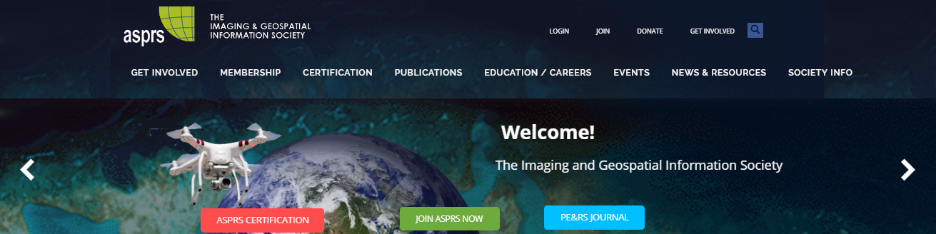 UF/IFAS/Mid-Florida Research & Education Center2725 South Binion RoadApopka, FL 32703